GUIDE AND IMPORTANT INFORMATION FOR A FIREARM OR SHOT GUN APPLICATIONPLEASE READ CAREFULLY BEFORE SUBMITTING YOUR APPICATIONPlease use this check list to ensure you have included everything we need to process your application efficientlyIMPORTANT INFORMATION FOR NOTINGIMPORTANT INFORMATION FOR NOTINGIMPORTANT INFORMATION FOR NOTINGApplication form  Page 2 Question  13You must declare all convictions. Do NOT withhold information about ANY conviction or written caution, (regardless of age or it being spent).You must tick YES if you have any convictions/cautions and provide full details including date and type of offence on the application form.Failure to disclose and provide full details may result in prosecution and or refusal/revocation of your certificate.IT IS AN OFFENCE UNDER SECTION 28A(7) OF THE FIREARMS ACT TO KNOWINGLY OR RECKLESSLY MAKE A FALSE STATEMENT FOR THE PURPOSE OF PROCURING THE GRANT OR RENEWAL OF A CERTIFICATE. (The maximum penalty for which is six months imprisonment and/or a fine)IT IS AN OFFENCE UNDER SECTION 28A(7) OF THE FIREARMS ACT TO KNOWINGLY OR RECKLESSLY MAKE A FALSE STATEMENT FOR THE PURPOSE OF PROCURING THE GRANT OR RENEWAL OF A CERTIFICATE. (The maximum penalty for which is six months imprisonment and/or a fine)IT IS AN OFFENCE UNDER SECTION 28A(7) OF THE FIREARMS ACT TO KNOWINGLY OR RECKLESSLY MAKE A FALSE STATEMENT FOR THE PURPOSE OF PROCURING THE GRANT OR RENEWAL OF A CERTIFICATE. (The maximum penalty for which is six months imprisonment and/or a fine)CHECKLIST CHECKLIST CHECKLIST CHECKLIST PAGE1 PAGE1 COMPLETEDCOMPLETEDPAGE1 PAGE1 YESNOPersonal details section Personal details section Application form – signed and dated Application form – signed and dated GP details - completed fully, including full surgery address and postcode GP details - completed fully, including full surgery address and postcode Part B Medical declaration - signed and datedPart B Medical declaration - signed and datedADDITIONAL INFORMATION/ACTIONSADDITIONAL INFORMATION/ACTIONSYESNOPhotographs – 4 passport size and quality.  These will be scanned and saved digitally for our records.   If you require the photographs to be returned, include a stamped self-addressed envelope when submitting your application form.  Failure to provide a stamped address envelope will result in your photographs being destroyed.Photographs – 4 passport size and quality.  These will be scanned and saved digitally for our records.   If you require the photographs to be returned, include a stamped self-addressed envelope when submitting your application form.  Failure to provide a stamped address envelope will result in your photographs being destroyed.One photograph - signed in ink on the back by youOne photograph - signed in ink on the back by youPart F/G Referee details completedPart F/G Referee details completedPro-forma re: permission to shoot over land or target shooting club membership – completed, signed and enclosed (This is a non-statutory form but completion will assist the processing of your application) Pro-forma re: permission to shoot over land or target shooting club membership – completed, signed and enclosed (This is a non-statutory form but completion will assist the processing of your application) Cheque or postal order - Correct fee and made payable to: The Police & CC for South Wales Cheque or postal order - Correct fee and made payable to: The Police & CC for South Wales Please return completed application forms toSouth Wales Police, 
Firearms Licensing, Data Management & Disclosure Unit, Police Headquarters, Cowbridge Road, Bridgend. CF31 3SUSouth Wales Police, 
Firearms Licensing, Data Management & Disclosure Unit, Police Headquarters, Cowbridge Road, Bridgend. CF31 3SUSouth Wales Police, 
Firearms Licensing, Data Management & Disclosure Unit, Police Headquarters, Cowbridge Road, Bridgend. CF31 3SU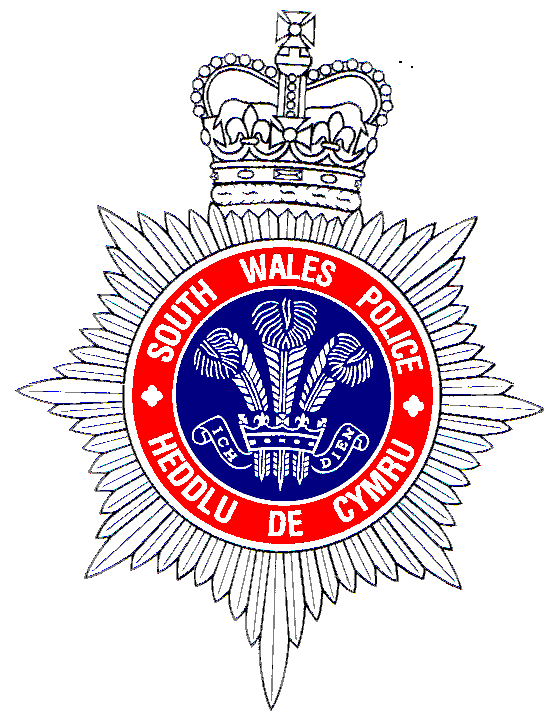 